Mai 2022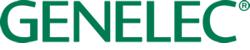 ***Zur sofortigen Veröffentlichung***PressemitteilungMit GLM 4.2 und dem 9301B setzt Genelecneue Standards für immersive AbhörsystemeDer GRADE™ Raumakustik-Report (Genelec Room Acoustic Data Evaluation) ermöglicht präzise Einblicke in die Wiedergabeeigenschaften des Abhörsystems und die Raumakustik. Hinzu kommen fortschrittliche Mehrkanal-Optionen, eine verbesserte Skalierbarkeit und Konfiguration – von Stereo bis Immersive Audio.Iisalmi, Finnland – Mai 2022….. Genelec, der weltweit führende Anbieter professioneller Studio-Monitoring-Lösungen, stellte die neue Version 4.2 seiner GLM Software (Genelec Loudspeaker Manager) zur Einmessung, Steuerung und Verwaltung der Smart Active Monitoring-Systeme (SAM) vor. Mit dem neuen Mehrkanal-AES/EBU-Interface 9301B wird die Skalierbarkeit immersiver Abhörsysteme verbessert. 16 Kanäle stehen für Bass Management mit einem oder mehreren Subwoofern zur Verfügung, bei der Nutzung von zwei 9301B sogar 32. Genelec SAM-Systeme sind seit langem ein Industriestandard aufgrund ihrer außergewöhnlichen Abbildung und Auflösung, ihrer verfärbungsfreien Wiedergabe und der Möglichkeiten der GLM-Systemkalibrierungssoftware. Sie nutzt die integrierten DSP-Filter der SAM-Modelle zur präzisen Raumanpassung. Hinzu kommen die Pegel-Kalibrierung, Anpassung der Laufzeiten und Justierung der Phasenlage für Systeme mit Subwoofern. Dadurch wird sichergestellt, dass das gesamte Abhörsystem perfekt auf den Raum abgestimmt ist, um Mischungen zu produzieren, die sich zuverlässig auf andere Abhörumgebungen übertragen.Das GLM 4.2-Update basiert auf dem schnellen und präzisen automatischen Raumkalibrierungs-Algorithmus AutoCal 2, der kontinuierlich weiterentwickelt wird, und führt eine Vielzahl neuer Funktionen ein, darunter den GRADE Raumakustik-Report, die erweiterte Nutzung von MIDI-Geräten zur Steuerung der Software und die verbesserte symmetrische Kalibrierung von Monitoren und Abstimmung mehrerer Subwoofer.Der GRADE-Raumakustik-Report macht GLM zur ersten Kalibrierungssoftware der Welt, die dem Benutzer eine vollständige Analyse der Wiedergabeeigenschaften seines Abhörsystems im Raum und alle wichtigen Parameter zur Raumakustik liefert - unter Verwendung der während des AutoCal-Kalibrierungsprozesses gesammelten Informationen. Das entsprechende PDF zeigt auch eine Einordnung in Bezug auf bestehende professionelle Standards wie die ITU-R BS.1116-Empfehlungen. Der GRADE-Report, der als Einführungsangebot bis Ende 2022 kostenlos zur Verfügung steht, gibt zudem fundierte Ratschläge zu allen akustischen Problemen und hilft Anwendern und Studiodesignern gleichermaßen, die akustische Behandlung des Raums exakt abzustimmen, Monitor- und Hörerpositionen anzupassen und das Bassmanagement zu optimieren.Der Bericht evaluiert eine Vielzahl von Faktoren, einschließlich des Frequenzgangs, der Parameter zur Zeit-Ebene wie Waterfall-Diagramme, Abkling-Zeiten, RT60-Werte, frühe Reflexionen und eine Gegenüberstellung des Verhältnisses von Direktschall und diffusem Schall (Early vs Late). All dies ermöglicht eine Analyse der bestehenden Raumakustik und dient beispielsweise dazu, die Ursachen für Verfärbungen, ungenaue Stereoabbildung, den Einfluss von Raummoden oder die Wiedergabeeigenschaften von Subwoofern zu ermitteln, um das Bass Management richtig abstimmen zu können.Durch die Erweiterung der MIDI-Schnittstelle erleichtert GLM 4.2 die Nutzung von MIDI-Controllern, über die sich alle wichtigen Funktionen jetzt flexibel steuern lassen. Somit kann man die Möglichkeiten von GLM als Monitor-Controller perfekt in die eigene Arbeitsumgebung integrieren. So lassen sich die Abhörlautstärke, Solo- und Mute-Schaltung, das Aufrufen von Gruppen-Presets, Lautstärke-Presets oder die Aktivierung des Bass-Managements über jeden Controller ansteuern, der MIDI unterstützt.Immer mehr Nutzer arbeiten mit immersiven Formaten. Mit GLM 4.2 können sie Setups genau auf ihre jeweilige Anwendung abstimmen. Und die Vielzahl an SAM-Modellen und -Subwoofern ermöglicht eine ideale Skalierbarkeit. Auch für kürzeste Hörabstände ab 50 cm gibt es passende Lösungen. Die Funktionen Kalibrierungsgruppen-ID und Subwoofer-Gruppen-ID verbessern die Art und Weise, wie ausgewählte Monitore als symmetrische Gruppen kalibriert werden, und mehrere Subwoofer können jetzt in hochflexiblen Topologien zusammenarbeiten.In Hinblick auf Bass Management für Mehrkanalanwendungen bei Nutzung von AES/EBU-Digitalsignalen bietet das neue Interface 9301B im Vergleich zum Vorgänger 9301A deutlich erweiterte Möglichkeiten. Es ist mit allen SAM-Subwoofern der Genelec 7300-Serie kompatibel und unterstützt bis zu 16 digitale Audiokanäle. Für Bass Management können alle Einzelkanäle an die entsprechenden Lautsprecher durchgeschliffen werden. Die Bassanteile für den oder die Subwoofer werden aufsummiert über einen AES/EBU-Ausgang ausgegeben. Ein einzelner 9301B bietet die Unterstützung gebräuchlicher 16-Kanal-Formate wie 9.1.6 mit einem einzelnen Subwoofer (der ausreichend SPL-Headroom bieten sollte). Ergänzt man einen weiteren 9301B können 32 Kanäle verwendet werden, beispielsweise für Formate mit noch höherer Kanalzahl wie 22.2. Für jeden einzelnen Kanal kann in GLM definiert werden, ob Bass-Management verwendet werden soll. Auch die Zuordnung des LFE-Kanals ist frei konfigurierbar.„Seit über 15 Jahren haben wir die Leistungsfähigkeit und die Benutzerfreundlichkeit unserer Smart Active Monitoring-Systeme immer weiter verbessert, um unseren Kunden skalierbare, zukunftssichere Abhörsysteme zu bieten, die mit den jeweiligen Anforderungen wachsen können“, kommentiert Genelec-Geschäftsführer Siamäk Naghian. „Die neuen Funktionen helfen unseren Kunden nicht nur dabei, mit dem GRADE Raumakustik-Report das Beste aus ihren Abhörräumen herauszuholen, sondern sie machen auch den Übergang in die Welt des immersiven Monitorings kostengünstig und einfach. Mehr denn je ist Genelec eine sichere, langfristige Investition für Audio-Profis auf der ganzen Welt.“Für weitere Informationen besuchen Sie bitte www.genelec.com.***ENDE***Über GenelecSeit der Firmengründung 1978 sind professionelle Lautsprecher das Kerngeschäft von Genelec. Das große Engagement in Forschung und Entwicklung hat zu einer ganzen Reihe von revolutionären Designs geführt und Genelec als Marktführer bei Aktivlautsprechern etabliert. Auch vier Jahrzehnte später folgen alle Genelec Lautsprecher der ursprünglichen Philosophie, eine zuverlässige, neutrale und von der Lautsprechergröße unabhängige Klangwiedergabe zu garantieren. Zusätzlich bieten sie die Möglichkeit, sich an die akustischen Gegebenheiten der Hörumgebung anzupassen. Genelec-Kunden erhalten erstklassige Unterstützung vor Ort: von der akustischen Beratung und Kalibrierung über den technischen Service bis hin zur Gewährleistung einer langen Produktlebensdauer. Der Kauf eines Genelec-Produkts ist eine sichere langfristige Investition in ein herausragendes und zuverlässiges Klangerlebnis.Für weitere Presse-Informationen kontaktieren Sie bitte: Howard Jones, Genelec Oy, Tel: +44 (0)7825 570085 E-Mail: howard.jones@genelec.com 